ประกาศ ตรวจคนเข้าเมืองจังหวัดประจวบคีรีขันธ์ 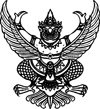 เรื่อง สรุปผลการดำเนินการจัดซื้อจัดจ้าง ประจำเดือน มีนาคม 2567--------------------------------------------------		ตามพระราชบัญญัติข้อมูลข่าวสารของราชการ พ.ศ.2540 มาตรา 9 กำหนดให้หน่วยงานของรัฐต้องจัดให้มีข้อมูลข่าวสารของราชการไว้ให้ประชาชนเข้าตรวจดูได้ (8) ตามหลักเกณฑ์และวิธีการที่คณะกรรมการกำหนด ได้แก่ ผลการพิจารณาจัดซื้อจัดจ้างซึ่งหน่วยงานของรัฐทุกแห่งจะต้องจัดทำสรุปผลการพิจารณาจัดซื้อจัดจ้างเป็นประจำทุกเดือน  นั้น		ตรวจคนเข้าเมืองจังหวัดประจวบคีรีขันธ์ กองบังคับการตรวจคนเข้าเมือง 3 สำนักงานตรวจคนเข้าเมือง สำนักงานตำรวจแห่งชาติ ได้จัดทำสรุปผลการดำเนินการจัดซื้อจัดจ้าง ประจำเดือน มีนาคม 2567 เรียบร้อยแล้ว รายละเอียดตามเอกสารที่แนบท้ายประกาศฉบับนี้		 	ประกาศ ณ วันที่   1   เมษายน  พ.ศ. 2567                        พันตำรวจเอก    เศรษฐภัทร  ณ สงขลา   ( เศรษฐภัทร  ณ สงขลา ) 	         ผู้กำกับการฝ่ายวิชาการ ศูนย์ฝึกอบรมตรวจคนเข้าเมือง รักษาราชการแทน       	      				  ผู้กำกับการตรวจคนเข้าเมืองจังหวัดประจวบคีรีขันธ์						 กองบังคับการตรวจคนเข้าเมือง 3				แบบ สขร.1แบบ สขร.1สรุปผลการดำเนินการจัดซื้อจัดจ้าง ประจำเดือน มีนาคม 2567สรุปผลการดำเนินการจัดซื้อจัดจ้าง ประจำเดือน มีนาคม 2567สรุปผลการดำเนินการจัดซื้อจัดจ้าง ประจำเดือน มีนาคม 2567สรุปผลการดำเนินการจัดซื้อจัดจ้าง ประจำเดือน มีนาคม 2567สรุปผลการดำเนินการจัดซื้อจัดจ้าง ประจำเดือน มีนาคม 2567สรุปผลการดำเนินการจัดซื้อจัดจ้าง ประจำเดือน มีนาคม 2567สรุปผลการดำเนินการจัดซื้อจัดจ้าง ประจำเดือน มีนาคม 2567สรุปผลการดำเนินการจัดซื้อจัดจ้าง ประจำเดือน มีนาคม 2567สรุปผลการดำเนินการจัดซื้อจัดจ้าง ประจำเดือน มีนาคม 2567ตรวจคนเข้าเมืองจังหวัดประจวบคีรีขันธ์ กองบังคับการตรวจคนเข้าเมือง 3 ตรวจคนเข้าเมืองจังหวัดประจวบคีรีขันธ์ กองบังคับการตรวจคนเข้าเมือง 3 ตรวจคนเข้าเมืองจังหวัดประจวบคีรีขันธ์ กองบังคับการตรวจคนเข้าเมือง 3 ตรวจคนเข้าเมืองจังหวัดประจวบคีรีขันธ์ กองบังคับการตรวจคนเข้าเมือง 3 ตรวจคนเข้าเมืองจังหวัดประจวบคีรีขันธ์ กองบังคับการตรวจคนเข้าเมือง 3 ตรวจคนเข้าเมืองจังหวัดประจวบคีรีขันธ์ กองบังคับการตรวจคนเข้าเมือง 3 ตรวจคนเข้าเมืองจังหวัดประจวบคีรีขันธ์ กองบังคับการตรวจคนเข้าเมือง 3 ตรวจคนเข้าเมืองจังหวัดประจวบคีรีขันธ์ กองบังคับการตรวจคนเข้าเมือง 3 ตรวจคนเข้าเมืองจังหวัดประจวบคีรีขันธ์ กองบังคับการตรวจคนเข้าเมือง 3 วันที่ 31 มีนาคม พ.ศ. 2567วันที่ 31 มีนาคม พ.ศ. 2567วันที่ 31 มีนาคม พ.ศ. 2567วันที่ 31 มีนาคม พ.ศ. 2567วันที่ 31 มีนาคม พ.ศ. 2567วันที่ 31 มีนาคม พ.ศ. 2567วันที่ 31 มีนาคม พ.ศ. 2567วันที่ 31 มีนาคม พ.ศ. 2567วันที่ 31 มีนาคม พ.ศ. 2567ลำดับงานที่จัดซื้อวงเงินที่จัดซื้อราคากลางวิธีรายชื่อผู้เสนอราคาผู้ได้รับการคัดเลือกเหตุผลเลขที่และวันที่ของสัญญาลำดับหรือจัดจ้างหรือจัดจ้าง(บาท)ซื้อหรือจ้างและราคาที่เสนอและราคาที่ตกลงที่คัดเลือกหรือข้อตกลงลำดับ(บาท)ซื้อหรือจ้างโดยสรุปในการซื้อหรือจ้าง1จ้างซ่อมบำรุงรักษาท่อประปาโถปัสสาวะชาย ชั้น 4 และฝ้าเพดานห้องตรวจ ชั้น 313,000.0013,000.00เฉพาะเจาะจงนายนันทพล  กิ่มสาทราคาที่เสนอ 13,000.00 บาท นายนันทพล  กิ่มสาทราคาที่ตกลงจ้าง 13,000.00 บาทใช้เกณฑ์ราคาไม่เกินวงเงินในกฎกระทรวงใบสั่งจ้าง เลขที่ 14/2567 ลง 5 มี.ค.25672จ้างเหมาจัดทำตรายางสำหรับงานบริการคนต่างด้าวและงานอำนวยการ จำนวน 27 รายการ7,511.407,511.40เฉพาะเจาะจงบริษัท พีพี แสตมป์จำกัด ราคาที่เสนอ 7,511.40 บาทบริษัท พีพี แสตมป์จำกัด ราคาที่ตกลงจ้าง 7,511.40 บาทใช้เกณฑ์ราคาไม่เกินวงเงินในกฎกระทรวงใบสั่งจ้าง เลขที่ 15/2567 ลง 7 มี.ค.25673จ้างซ่อมบำรุงรถยนต์ไฟฟ้าตรวจการณ์อัจฉริยะ ยี่ห้อ บีเอ็มดับเบิ้ลยู หมายเลขทะเบียนโล่ 065149,814.149,814.14เฉพาะเจาะจงบริษัท มิลเลนเนียม ออโต้ กรุ๊ป จำกัด สาขา พระราม 3 ราคาที่เสนอ 9,814.14 บาท บริษัท มิลเลนเนียม ออโต้ กรุ๊ป จำกัด สาขา พระราม 3 ราคาที่ตกลงจ้าง 9,814.14 บาทใช้เกณฑ์ราคาไม่เกินวงเงินในกฎกระทรวงใบสั่งจ้าง เลขที่ 16/2567 ลง 12 มี.ค.25674จ้างซ่อมบำรุงรถยนต์ราชการ หมายเลขทะเบียนโล่ 674173,065.553,065.55เฉพาะเจาะจงบริษัท โตโยต้าประจวบคีรีขันธ์ จำกัด ราคาที่เสนอ 3,065.55 บาทบริษัท โตโยต้าประจวบคีรีขันธ์ จำกัด ราคาที่ตกลงจ้าง 3,065.55 บาทใช้เกณฑ์ราคาไม่เกินวงเงินในกฎกระทรวงใบสั่งจ้าง เลขที่ 17/2567 ลง 14 มี.ค.2567สรุปผลการดำเนินการจัดซื้อจัดจ้าง ประจำเดือน มีนาคม 2567สรุปผลการดำเนินการจัดซื้อจัดจ้าง ประจำเดือน มีนาคม 2567สรุปผลการดำเนินการจัดซื้อจัดจ้าง ประจำเดือน มีนาคม 2567สรุปผลการดำเนินการจัดซื้อจัดจ้าง ประจำเดือน มีนาคม 2567สรุปผลการดำเนินการจัดซื้อจัดจ้าง ประจำเดือน มีนาคม 2567สรุปผลการดำเนินการจัดซื้อจัดจ้าง ประจำเดือน มีนาคม 2567สรุปผลการดำเนินการจัดซื้อจัดจ้าง ประจำเดือน มีนาคม 2567สรุปผลการดำเนินการจัดซื้อจัดจ้าง ประจำเดือน มีนาคม 2567สรุปผลการดำเนินการจัดซื้อจัดจ้าง ประจำเดือน มีนาคม 2567ตรวจคนเข้าเมืองจังหวัดประจวบคีรีขันธ์ กองบังคับการตรวจคนเข้าเมือง 3 ตรวจคนเข้าเมืองจังหวัดประจวบคีรีขันธ์ กองบังคับการตรวจคนเข้าเมือง 3 ตรวจคนเข้าเมืองจังหวัดประจวบคีรีขันธ์ กองบังคับการตรวจคนเข้าเมือง 3 ตรวจคนเข้าเมืองจังหวัดประจวบคีรีขันธ์ กองบังคับการตรวจคนเข้าเมือง 3 ตรวจคนเข้าเมืองจังหวัดประจวบคีรีขันธ์ กองบังคับการตรวจคนเข้าเมือง 3 ตรวจคนเข้าเมืองจังหวัดประจวบคีรีขันธ์ กองบังคับการตรวจคนเข้าเมือง 3 ตรวจคนเข้าเมืองจังหวัดประจวบคีรีขันธ์ กองบังคับการตรวจคนเข้าเมือง 3 ตรวจคนเข้าเมืองจังหวัดประจวบคีรีขันธ์ กองบังคับการตรวจคนเข้าเมือง 3 ตรวจคนเข้าเมืองจังหวัดประจวบคีรีขันธ์ กองบังคับการตรวจคนเข้าเมือง 3 วันที่ 31 มีนาคม พ.ศ. 2567วันที่ 31 มีนาคม พ.ศ. 2567วันที่ 31 มีนาคม พ.ศ. 2567วันที่ 31 มีนาคม พ.ศ. 2567วันที่ 31 มีนาคม พ.ศ. 2567วันที่ 31 มีนาคม พ.ศ. 2567วันที่ 31 มีนาคม พ.ศ. 2567วันที่ 31 มีนาคม พ.ศ. 2567วันที่ 31 มีนาคม พ.ศ. 2567ลำดับงานที่จัดซื้อวงเงินที่จัดซื้อราคากลางวิธีรายชื่อผู้เสนอราคาผู้ได้รับการคัดเลือกเหตุผลเลขที่และวันที่ของสัญญาลำดับหรือจัดจ้างหรือจัดจ้าง(บาท)ซื้อหรือจ้างและราคาที่เสนอและราคาที่ตกลงที่คัดเลือกหรือข้อตกลงลำดับ(บาท)ซื้อหรือจ้างโดยสรุปในการซื้อหรือจ้าง5จ้างเหมาจัดทำป้ายประชาสัมพันธ์ จำนวน 9 รายการ3,638.003,638.00เฉพาะเจาะจงบริษัท แม็กซ์มีเดีย หัวหิน จำกัด ราคาที่เสนอ 3,638.00 บาทบริษัท แม็กซ์มีเดีย หัวหิน จำกัด ราคาที่ตกลงจ้าง 3,638.00 บาทใช้เกณฑ์ราคาไม่เกินวงเงินในกฎกระทรวงใบสั่งจ้าง เลขที่ 18/2567 ลง 14 มี.ค.25676จ้างซ่อมบำรุงรักษาเครื่องปรับอากาศ จำนวน 1 เครื่อง3,500.003,500.00เฉพาะเจาะจงนายสายชล บัวล้อมราคาที่เสนอ3,500.00 บาทนายสายชล บัวล้อมราคาที่ตกลงจ้าง3,500.00 บาทใช้เกณฑ์ราคาไม่เกินวงเงินในกฎกระทรวงใบสั่งจ้าง เลขที่ 19/2567 ลง 15 มี.ค.25677จ้างเหมาเดินสายและติดตั้งจุดเชื่อมต่ออุปกรณ์ระบบสายสัญญาณเครือข่ายเฉพาะที่ (LAN)8,770.008,770.00เฉพาะเจาะจงนายอุเทน พรหมทัตราคาที่เสนอ8,770.00 บาทนายอุเทน พรหมทัตราคาที่ตกลงจ้าง8,770.00 บาทใช้เกณฑ์ราคาไม่เกินวงเงินในกฎกระทรวงใบสั่งจ้าง เลขที่ 20/2567 ลง 26 มี.ค.25678ซื้อวัสดุสำนักงาน จำนวน 1 รายการ64,960.0064,960.00เฉพาะเจาะจงร้านอุ่นรุ่งกิจราคาที่เสนอ64,960.00 บาทร้านอุ่นรุ่งกิจราคาที่ตกลงจ้าง64,960.00 บาทใช้เกณฑ์ราคาไม่เกินวงเงินในกฎกระทรวงใบสั่งซื้อ เลขที่ 2/2567 ลง 26 มี.ค.2567